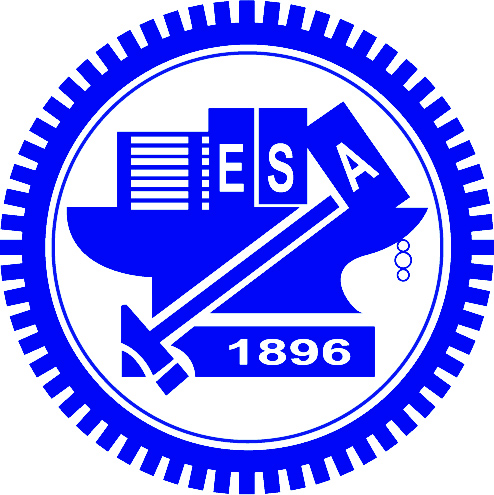 Research Plan in NCTU (Note: The research plan should be made no more than 1 page and in the following format: white paper (A4), Font Size 12, and single spaced. Please type)*Important InstructionsAll applicants are to firstly identify a professor at NCTU to be their research supervisor before application.Required documents for application:Application form (typewritten)Curriculum Vitae (CV) in EnglishResearch Proposal of your internship in NCTU (no more than 1 A4 page)The “Invitation Letter” from NCTU supervisor (The letter is compulsory for visa process. It should be formal and with professor’s signature, department, email address on it.)Latest “Enrollment Letter” with official stamp from the home university (or valid student ID card with expiry date on it, please make sure the enrollment letter should cover your duration of internship in NCTU)A copy of valid passport (valid for at least 6 months)*A proof issued by home university that internship is one of the graduation criteria or part of course requirement (5 year Integrated program 4th year Undergraduate students only, it’s compulsory for visa process)3.   Application procedure:(1) Send first the scanned copy of completed required documents package (list 1-7) to jhlaic@nctu.edu.tw in one time.(2) Send the required documents in hard copies to the address below “before” each application deadline. Late or incomplete applications will not be considered.Ms. Katie LAIOffice of International Affairs, National Chiao Tung University1001 University Road, Hsinchu, Taiwan 30010, R.O.C.*Please note: Once submitted, the research duration can’t be changed. Be sure to confirm with your professor regarding the exact research duration in NCTU.For any inquiries regarding the application, please contact:Coordinator for 2015 NCTU Taiwan Elite Internship Program: Ms. Katie LAI E-mail: jhlaic@nctu.edu.tw APPLICANTS ARE ADVISED TO READ THE INSTRUCTIONS BEFORE COMPLETING THIS FORM.PLEASE TYPE; HANDWRITTEN SUBMISSION IS NOT ACCEPTED (EXCEPT YOUR SIGNATURE).APPLICANTS ARE ADVISED TO READ THE INSTRUCTIONS BEFORE COMPLETING THIS FORM.PLEASE TYPE; HANDWRITTEN SUBMISSION IS NOT ACCEPTED (EXCEPT YOUR SIGNATURE).APPLICANTS ARE ADVISED TO READ THE INSTRUCTIONS BEFORE COMPLETING THIS FORM.PLEASE TYPE; HANDWRITTEN SUBMISSION IS NOT ACCEPTED (EXCEPT YOUR SIGNATURE).APPLICANTS ARE ADVISED TO READ THE INSTRUCTIONS BEFORE COMPLETING THIS FORM.PLEASE TYPE; HANDWRITTEN SUBMISSION IS NOT ACCEPTED (EXCEPT YOUR SIGNATURE).APPLICANTS ARE ADVISED TO READ THE INSTRUCTIONS BEFORE COMPLETING THIS FORM.PLEASE TYPE; HANDWRITTEN SUBMISSION IS NOT ACCEPTED (EXCEPT YOUR SIGNATURE).APPLICANTS ARE ADVISED TO READ THE INSTRUCTIONS BEFORE COMPLETING THIS FORM.PLEASE TYPE; HANDWRITTEN SUBMISSION IS NOT ACCEPTED (EXCEPT YOUR SIGNATURE).APPLICANTS ARE ADVISED TO READ THE INSTRUCTIONS BEFORE COMPLETING THIS FORM.PLEASE TYPE; HANDWRITTEN SUBMISSION IS NOT ACCEPTED (EXCEPT YOUR SIGNATURE).APPLICANTS ARE ADVISED TO READ THE INSTRUCTIONS BEFORE COMPLETING THIS FORM.PLEASE TYPE; HANDWRITTEN SUBMISSION IS NOT ACCEPTED (EXCEPT YOUR SIGNATURE).APPLICANTS ARE ADVISED TO READ THE INSTRUCTIONS BEFORE COMPLETING THIS FORM.PLEASE TYPE; HANDWRITTEN SUBMISSION IS NOT ACCEPTED (EXCEPT YOUR SIGNATURE).APPLICANTS ARE ADVISED TO READ THE INSTRUCTIONS BEFORE COMPLETING THIS FORM.PLEASE TYPE; HANDWRITTEN SUBMISSION IS NOT ACCEPTED (EXCEPT YOUR SIGNATURE).APPLICANTS ARE ADVISED TO READ THE INSTRUCTIONS BEFORE COMPLETING THIS FORM.PLEASE TYPE; HANDWRITTEN SUBMISSION IS NOT ACCEPTED (EXCEPT YOUR SIGNATURE).APPLICANTS ARE ADVISED TO READ THE INSTRUCTIONS BEFORE COMPLETING THIS FORM.PLEASE TYPE; HANDWRITTEN SUBMISSION IS NOT ACCEPTED (EXCEPT YOUR SIGNATURE).APPLICANTS ARE ADVISED TO READ THE INSTRUCTIONS BEFORE COMPLETING THIS FORM.PLEASE TYPE; HANDWRITTEN SUBMISSION IS NOT ACCEPTED (EXCEPT YOUR SIGNATURE).APPLICANTS ARE ADVISED TO READ THE INSTRUCTIONS BEFORE COMPLETING THIS FORM.PLEASE TYPE; HANDWRITTEN SUBMISSION IS NOT ACCEPTED (EXCEPT YOUR SIGNATURE).APPLICANTS ARE ADVISED TO READ THE INSTRUCTIONS BEFORE COMPLETING THIS FORM.PLEASE TYPE; HANDWRITTEN SUBMISSION IS NOT ACCEPTED (EXCEPT YOUR SIGNATURE).APPLICANTS ARE ADVISED TO READ THE INSTRUCTIONS BEFORE COMPLETING THIS FORM.PLEASE TYPE; HANDWRITTEN SUBMISSION IS NOT ACCEPTED (EXCEPT YOUR SIGNATURE).APPLICANTS ARE ADVISED TO READ THE INSTRUCTIONS BEFORE COMPLETING THIS FORM.PLEASE TYPE; HANDWRITTEN SUBMISSION IS NOT ACCEPTED (EXCEPT YOUR SIGNATURE).APPLICANTS ARE ADVISED TO READ THE INSTRUCTIONS BEFORE COMPLETING THIS FORM.PLEASE TYPE; HANDWRITTEN SUBMISSION IS NOT ACCEPTED (EXCEPT YOUR SIGNATURE).APPLICANTS ARE ADVISED TO READ THE INSTRUCTIONS BEFORE COMPLETING THIS FORM.PLEASE TYPE; HANDWRITTEN SUBMISSION IS NOT ACCEPTED (EXCEPT YOUR SIGNATURE).APPLICANTS ARE ADVISED TO READ THE INSTRUCTIONS BEFORE COMPLETING THIS FORM.PLEASE TYPE; HANDWRITTEN SUBMISSION IS NOT ACCEPTED (EXCEPT YOUR SIGNATURE).APPLICANTS ARE ADVISED TO READ THE INSTRUCTIONS BEFORE COMPLETING THIS FORM.PLEASE TYPE; HANDWRITTEN SUBMISSION IS NOT ACCEPTED (EXCEPT YOUR SIGNATURE).APPLICANTS ARE ADVISED TO READ THE INSTRUCTIONS BEFORE COMPLETING THIS FORM.PLEASE TYPE; HANDWRITTEN SUBMISSION IS NOT ACCEPTED (EXCEPT YOUR SIGNATURE).APPLICANTS ARE ADVISED TO READ THE INSTRUCTIONS BEFORE COMPLETING THIS FORM.PLEASE TYPE; HANDWRITTEN SUBMISSION IS NOT ACCEPTED (EXCEPT YOUR SIGNATURE).APPLICANTS ARE ADVISED TO READ THE INSTRUCTIONS BEFORE COMPLETING THIS FORM.PLEASE TYPE; HANDWRITTEN SUBMISSION IS NOT ACCEPTED (EXCEPT YOUR SIGNATURE).APPLICANTS ARE ADVISED TO READ THE INSTRUCTIONS BEFORE COMPLETING THIS FORM.PLEASE TYPE; HANDWRITTEN SUBMISSION IS NOT ACCEPTED (EXCEPT YOUR SIGNATURE).APPLICANTS ARE ADVISED TO READ THE INSTRUCTIONS BEFORE COMPLETING THIS FORM.PLEASE TYPE; HANDWRITTEN SUBMISSION IS NOT ACCEPTED (EXCEPT YOUR SIGNATURE).PERSONAL INFORMATION *MandatoryPERSONAL INFORMATION *MandatoryPERSONAL INFORMATION *MandatoryPERSONAL INFORMATION *MandatoryPERSONAL INFORMATION *MandatoryPERSONAL INFORMATION *MandatoryPERSONAL INFORMATION *MandatoryPERSONAL INFORMATION *MandatoryPERSONAL INFORMATION *MandatoryPERSONAL INFORMATION *MandatoryPERSONAL INFORMATION *MandatoryPERSONAL INFORMATION *MandatoryPERSONAL INFORMATION *MandatoryPERSONAL INFORMATION *MandatoryPERSONAL INFORMATION *MandatoryPERSONAL INFORMATION *MandatoryPERSONAL INFORMATION *MandatoryPERSONAL INFORMATION *MandatoryPERSONAL INFORMATION *MandatoryPERSONAL INFORMATION *MandatoryPERSONAL INFORMATION *MandatoryPERSONAL INFORMATION *MandatoryPERSONAL INFORMATION *MandatoryPERSONAL INFORMATION *MandatoryPERSONAL INFORMATION *MandatoryPERSONAL INFORMATION *MandatoryName:Name:FirstFirstFirstFirstFirstFirstFirstMiddle, OtherMiddle, OtherMiddle, OtherMiddle, OtherMiddle, OtherMiddle, OtherMiddle, OtherMiddle, OtherMiddle, OtherLast; FamilyLast; FamilyLast; FamilyLast; FamilyDate of Birth:       (Month),      (Day),         (Year)Date of Birth:       (Month),      (Day),         (Year)Date of Birth:       (Month),      (Day),         (Year)Date of Birth:       (Month),      (Day),         (Year)Date of Birth:       (Month),      (Day),         (Year)Date of Birth:       (Month),      (Day),         (Year)Date of Birth:       (Month),      (Day),         (Year)Date of Birth:       (Month),      (Day),         (Year)Date of Birth:       (Month),      (Day),         (Year)Date of Birth:       (Month),      (Day),         (Year)Date of Birth:       (Month),      (Day),         (Year)Date of Birth:       (Month),      (Day),         (Year)Date of Birth:       (Month),      (Day),         (Year)Date of Birth:       (Month),      (Day),         (Year)Gender:  □ Male  □ FemaleGender:  □ Male  □ FemaleGender:  □ Male  □ FemaleGender:  □ Male  □ FemaleGender:  □ Male  □ FemaleGender:  □ Male  □ FemaleGender:  □ Male  □ FemaleGender:  □ Male  □ FemaleGender:  □ Male  □ FemaleGender:  □ Male  □ FemaleAttach a recent photo here.Attach a recent photo here.Passport No.:   Passport No.:   Passport No.:   Passport No.:   Passport No.:   Passport No.:   Passport No.:   Passport No.:   Passport No.:   Passport No.:   Passport No.:   Passport No.:   Passport No.:   Passport No.:   Nationality:    Nationality:    Nationality:    Nationality:    Nationality:    Nationality:    Nationality:    Nationality:    Nationality:    Nationality:    Attach a recent photo here.Attach a recent photo here.Mobile No.:    Mobile No.:    Mobile No.:    Mobile No.:    Mobile No.:    Mobile No.:    Mobile No.:    Mobile No.:    Mobile No.:    Mobile No.:    Mobile No.:    Mobile No.:    Mobile No.:    Mobile No.:    Home tel:    Home tel:    Home tel:    Home tel:    Home tel:    Home tel:    Home tel:    Home tel:    Home tel:    Home tel:    Attach a recent photo here.Attach a recent photo here.Email:      Email:      Email:      Email:      Email:      Email:      Email:      Email:      Email:      Email:      Email:      Email:      Email:      Email:      Email:      Email:      Email:      Email:      Email:      Email:      Email:      Email:      Email:      Email:      Attach a recent photo here.Attach a recent photo here.Home Address: (Postal Code□□□□□)Home Address: (Postal Code□□□□□)Home Address: (Postal Code□□□□□)Home Address: (Postal Code□□□□□)Home Address: (Postal Code□□□□□)Home Address: (Postal Code□□□□□)Home Address: (Postal Code□□□□□)Home Address: (Postal Code□□□□□)Home Address: (Postal Code□□□□□)Home Address: (Postal Code□□□□□)Home Address: (Postal Code□□□□□)Home Address: (Postal Code□□□□□)Home Address: (Postal Code□□□□□)Home Address: (Postal Code□□□□□)Home Address: (Postal Code□□□□□)Home Address: (Postal Code□□□□□)Home Address: (Postal Code□□□□□)Home Address: (Postal Code□□□□□)Home Address: (Postal Code□□□□□)Home Address: (Postal Code□□□□□)Home Address: (Postal Code□□□□□)Home Address: (Postal Code□□□□□)Home Address: (Postal Code□□□□□)Home Address: (Postal Code□□□□□)Attach a recent photo here.Attach a recent photo here.Attach a recent photo here.Attach a recent photo here.Mailing Address (if different): (Postal Code□□□□□)Mailing Address (if different): (Postal Code□□□□□)Mailing Address (if different): (Postal Code□□□□□)Mailing Address (if different): (Postal Code□□□□□)Mailing Address (if different): (Postal Code□□□□□)Mailing Address (if different): (Postal Code□□□□□)Mailing Address (if different): (Postal Code□□□□□)Mailing Address (if different): (Postal Code□□□□□)Mailing Address (if different): (Postal Code□□□□□)Mailing Address (if different): (Postal Code□□□□□)Mailing Address (if different): (Postal Code□□□□□)Mailing Address (if different): (Postal Code□□□□□)Mailing Address (if different): (Postal Code□□□□□)Mailing Address (if different): (Postal Code□□□□□)Mailing Address (if different): (Postal Code□□□□□)Mailing Address (if different): (Postal Code□□□□□)Mailing Address (if different): (Postal Code□□□□□)Mailing Address (if different): (Postal Code□□□□□)Mailing Address (if different): (Postal Code□□□□□)Mailing Address (if different): (Postal Code□□□□□)Mailing Address (if different): (Postal Code□□□□□)Mailing Address (if different): (Postal Code□□□□□)Mailing Address (if different): (Postal Code□□□□□)Mailing Address (if different): (Postal Code□□□□□)Attach a recent photo here.Attach a recent photo here.Attach a recent photo here.Attach a recent photo here.Emergency Contact InformationEmergency Contact InformationName:              Name:              Name:              Name:              Name:              Name:              Name:              Name:              Name:              Name:              Name:              Name:              Name:              Name:              Name:              Name:              Name:              Name:              Name:              Tel:               Tel:               Tel:               Tel:               Tel:               Emergency Contact InformationEmergency Contact InformationEmail:              Email:              Email:              Email:              Email:              Email:              Email:              Email:              Email:              Email:              Email:              Email:              Email:              Email:              Email:              Email:              Email:              Email:              Email:              Relationship:                Relationship:                Relationship:                Relationship:                Relationship:                Emergency Contact InformationEmergency Contact InformationAddress:            Address:            Address:            Address:            Address:            Address:            Address:            Address:            Address:            Address:            Address:            Address:            Address:            Address:            Address:            Address:            Address:            Address:            Address:            Address:            Address:            Address:            Address:            Address:            EDUCATIONAL INFORMATION *MandatoryEDUCATIONAL INFORMATION *MandatoryEDUCATIONAL INFORMATION *MandatoryEDUCATIONAL INFORMATION *MandatoryEDUCATIONAL INFORMATION *MandatoryEDUCATIONAL INFORMATION *MandatoryEDUCATIONAL INFORMATION *MandatoryEDUCATIONAL INFORMATION *MandatoryEDUCATIONAL INFORMATION *MandatoryEDUCATIONAL INFORMATION *MandatoryEDUCATIONAL INFORMATION *MandatoryEDUCATIONAL INFORMATION *MandatoryEDUCATIONAL INFORMATION *MandatoryEDUCATIONAL INFORMATION *MandatoryEDUCATIONAL INFORMATION *MandatoryEDUCATIONAL INFORMATION *MandatoryEDUCATIONAL INFORMATION *MandatoryEDUCATIONAL INFORMATION *MandatoryEDUCATIONAL INFORMATION *MandatoryEDUCATIONAL INFORMATION *MandatoryEDUCATIONAL INFORMATION *MandatoryEDUCATIONAL INFORMATION *MandatoryEDUCATIONAL INFORMATION *MandatoryEDUCATIONAL INFORMATION *MandatoryEDUCATIONAL INFORMATION *MandatoryEDUCATIONAL INFORMATION *MandatorySchool Name and Country(Do not use abbreviations.)School Name and Country(Do not use abbreviations.)School Name and Country(Do not use abbreviations.)School Name and Country(Do not use abbreviations.)School Name and Country(Do not use abbreviations.)School Name and Country(Do not use abbreviations.)Start Date(Month/Year)Start Date(Month/Year)Start Date(Month/Year)Start Date(Month/Year)Start Date(Month/Year)End Date(Month/Year)End Date(Month/Year)End Date(Month/Year)End Date(Month/Year)End Date(Month/Year)Field of StudyField of StudyField of StudyField of StudyField of StudyField of StudyQualificationQualificationQualificationQualification*[Current]             *[Current]             *[Current]             *[Current]             *[Current]             *[Current]             □Bachelor □Master □PhD□Bachelor □Master □PhD□Bachelor □Master □PhD□Bachelor □Master □PhD[Completed]             [Completed]             [Completed]             [Completed]             [Completed]             [Completed]             □Bachelor □Master □PhD□Bachelor □Master □PhD□Bachelor □Master □PhD□Bachelor □Master □PhDLANGUAGE PROFICIENCYLANGUAGE PROFICIENCYLANGUAGE PROFICIENCYLANGUAGE PROFICIENCYLANGUAGE PROFICIENCYLANGUAGE PROFICIENCYLANGUAGE PROFICIENCYLANGUAGE PROFICIENCYLANGUAGE PROFICIENCYLANGUAGE PROFICIENCYLANGUAGE PROFICIENCYLANGUAGE PROFICIENCYLANGUAGE PROFICIENCYLANGUAGE PROFICIENCYLANGUAGE PROFICIENCYLANGUAGE PROFICIENCYLANGUAGE PROFICIENCYLANGUAGE PROFICIENCYLANGUAGE PROFICIENCYLANGUAGE PROFICIENCYLANGUAGE PROFICIENCYLANGUAGE PROFICIENCYLANGUAGE PROFICIENCYLANGUAGE PROFICIENCYLANGUAGE PROFICIENCYLANGUAGE PROFICIENCYLanguage TypeLanguage TypeLanguage TypeLanguage TypeLanguage TypeWritingWritingWritingListeningListeningListeningListeningListeningSpeakingSpeakingSpeakingNote: Please describe your proficiency as E (Excellent), G (Good), F (Fair), P (Poor), N (Nil).Note: Please describe your proficiency as E (Excellent), G (Good), F (Fair), P (Poor), N (Nil).Note: Please describe your proficiency as E (Excellent), G (Good), F (Fair), P (Poor), N (Nil).Note: Please describe your proficiency as E (Excellent), G (Good), F (Fair), P (Poor), N (Nil).Note: Please describe your proficiency as E (Excellent), G (Good), F (Fair), P (Poor), N (Nil).Note: Please describe your proficiency as E (Excellent), G (Good), F (Fair), P (Poor), N (Nil).ChineseChineseChineseChineseChineseNote: Please describe your proficiency as E (Excellent), G (Good), F (Fair), P (Poor), N (Nil).Note: Please describe your proficiency as E (Excellent), G (Good), F (Fair), P (Poor), N (Nil).Note: Please describe your proficiency as E (Excellent), G (Good), F (Fair), P (Poor), N (Nil).Note: Please describe your proficiency as E (Excellent), G (Good), F (Fair), P (Poor), N (Nil).Note: Please describe your proficiency as E (Excellent), G (Good), F (Fair), P (Poor), N (Nil).Note: Please describe your proficiency as E (Excellent), G (Good), F (Fair), P (Poor), N (Nil).EnglishEnglishEnglishEnglishEnglishNote: Please describe your proficiency as E (Excellent), G (Good), F (Fair), P (Poor), N (Nil).Note: Please describe your proficiency as E (Excellent), G (Good), F (Fair), P (Poor), N (Nil).Note: Please describe your proficiency as E (Excellent), G (Good), F (Fair), P (Poor), N (Nil).Note: Please describe your proficiency as E (Excellent), G (Good), F (Fair), P (Poor), N (Nil).Note: Please describe your proficiency as E (Excellent), G (Good), F (Fair), P (Poor), N (Nil).Note: Please describe your proficiency as E (Excellent), G (Good), F (Fair), P (Poor), N (Nil).Other:                    Other:                    Other:                    Other:                    Other:                    Note: Please describe your proficiency as E (Excellent), G (Good), F (Fair), P (Poor), N (Nil).Note: Please describe your proficiency as E (Excellent), G (Good), F (Fair), P (Poor), N (Nil).Note: Please describe your proficiency as E (Excellent), G (Good), F (Fair), P (Poor), N (Nil).Note: Please describe your proficiency as E (Excellent), G (Good), F (Fair), P (Poor), N (Nil).Note: Please describe your proficiency as E (Excellent), G (Good), F (Fair), P (Poor), N (Nil).Note: Please describe your proficiency as E (Excellent), G (Good), F (Fair), P (Poor), N (Nil).Specify if you have taken any Chinese or English proficiency test. (Please attach copies of proof.)Specify if you have taken any Chinese or English proficiency test. (Please attach copies of proof.)Specify if you have taken any Chinese or English proficiency test. (Please attach copies of proof.)Specify if you have taken any Chinese or English proficiency test. (Please attach copies of proof.)Specify if you have taken any Chinese or English proficiency test. (Please attach copies of proof.)Specify if you have taken any Chinese or English proficiency test. (Please attach copies of proof.)Specify if you have taken any Chinese or English proficiency test. (Please attach copies of proof.)Specify if you have taken any Chinese or English proficiency test. (Please attach copies of proof.)Specify if you have taken any Chinese or English proficiency test. (Please attach copies of proof.)Specify if you have taken any Chinese or English proficiency test. (Please attach copies of proof.)Specify if you have taken any Chinese or English proficiency test. (Please attach copies of proof.)Specify if you have taken any Chinese or English proficiency test. (Please attach copies of proof.)Specify if you have taken any Chinese or English proficiency test. (Please attach copies of proof.)Specify if you have taken any Chinese or English proficiency test. (Please attach copies of proof.)Specify if you have taken any Chinese or English proficiency test. (Please attach copies of proof.)Specify if you have taken any Chinese or English proficiency test. (Please attach copies of proof.)Specify if you have taken any Chinese or English proficiency test. (Please attach copies of proof.)Specify if you have taken any Chinese or English proficiency test. (Please attach copies of proof.)Specify if you have taken any Chinese or English proficiency test. (Please attach copies of proof.)Specify if you have taken any Chinese or English proficiency test. (Please attach copies of proof.)Specify if you have taken any Chinese or English proficiency test. (Please attach copies of proof.)Specify if you have taken any Chinese or English proficiency test. (Please attach copies of proof.)Specify if you have taken any Chinese or English proficiency test. (Please attach copies of proof.)Specify if you have taken any Chinese or English proficiency test. (Please attach copies of proof.)Specify if you have taken any Chinese or English proficiency test. (Please attach copies of proof.)Specify if you have taken any Chinese or English proficiency test. (Please attach copies of proof.)Date       Date       Date       Name of The TestName of The TestName of The TestName of The TestScore               Score               Score               Score               Score               Score               Score               Score               Date       Date       Date       Name of The TestName of The TestName of The TestName of The TestName of The TestScore                   Score                   Score                   DEPARTMENT OF RESEARCH YOU WISH TO APPLY *MandatoryDEPARTMENT OF RESEARCH YOU WISH TO APPLY *MandatoryDEPARTMENT OF RESEARCH YOU WISH TO APPLY *MandatoryDEPARTMENT OF RESEARCH YOU WISH TO APPLY *MandatoryDEPARTMENT OF RESEARCH YOU WISH TO APPLY *MandatoryDEPARTMENT OF RESEARCH YOU WISH TO APPLY *MandatoryDEPARTMENT OF RESEARCH YOU WISH TO APPLY *MandatoryDEPARTMENT OF RESEARCH YOU WISH TO APPLY *MandatoryDEPARTMENT OF RESEARCH YOU WISH TO APPLY *MandatoryDEPARTMENT OF RESEARCH YOU WISH TO APPLY *MandatoryDEPARTMENT OF RESEARCH YOU WISH TO APPLY *MandatoryDEPARTMENT OF RESEARCH YOU WISH TO APPLY *MandatoryDEPARTMENT OF RESEARCH YOU WISH TO APPLY *MandatoryDEPARTMENT OF RESEARCH YOU WISH TO APPLY *MandatoryDEPARTMENT OF RESEARCH YOU WISH TO APPLY *MandatoryDEPARTMENT OF RESEARCH YOU WISH TO APPLY *MandatoryDEPARTMENT OF RESEARCH YOU WISH TO APPLY *MandatoryDEPARTMENT OF RESEARCH YOU WISH TO APPLY *MandatoryDEPARTMENT OF RESEARCH YOU WISH TO APPLY *MandatoryDEPARTMENT OF RESEARCH YOU WISH TO APPLY *MandatoryDEPARTMENT OF RESEARCH YOU WISH TO APPLY *MandatoryDEPARTMENT OF RESEARCH YOU WISH TO APPLY *MandatoryDEPARTMENT OF RESEARCH YOU WISH TO APPLY *MandatoryDEPARTMENT OF RESEARCH YOU WISH TO APPLY *MandatoryDEPARTMENT OF RESEARCH YOU WISH TO APPLY *MandatoryDEPARTMENT OF RESEARCH YOU WISH TO APPLY *Mandatory*Name of Department/Institute (Applicants must apply for a SPECIFIC department or institute.)*Name of Department/Institute (Applicants must apply for a SPECIFIC department or institute.)*Name of Department/Institute (Applicants must apply for a SPECIFIC department or institute.)*Name of Department/Institute (Applicants must apply for a SPECIFIC department or institute.)*Name of Department/Institute (Applicants must apply for a SPECIFIC department or institute.)*Name of Department/Institute (Applicants must apply for a SPECIFIC department or institute.)*Name of Department/Institute (Applicants must apply for a SPECIFIC department or institute.)*Name of Department/Institute (Applicants must apply for a SPECIFIC department or institute.)*Name of Department/Institute (Applicants must apply for a SPECIFIC department or institute.)*Name of Department/Institute (Applicants must apply for a SPECIFIC department or institute.)*Name of Department/Institute (Applicants must apply for a SPECIFIC department or institute.)*Name of Department/Institute (Applicants must apply for a SPECIFIC department or institute.)*Name of Department/Institute (Applicants must apply for a SPECIFIC department or institute.)*Name of Department/Institute (Applicants must apply for a SPECIFIC department or institute.)*Name of Department/Institute (Applicants must apply for a SPECIFIC department or institute.)*Name of Department/Institute (Applicants must apply for a SPECIFIC department or institute.)*Name of Department/Institute (Applicants must apply for a SPECIFIC department or institute.)*Name of Department/Institute (Applicants must apply for a SPECIFIC department or institute.)*Name of Department/Institute (Applicants must apply for a SPECIFIC department or institute.)*Name of Department/Institute (Applicants must apply for a SPECIFIC department or institute.)*Name of Department/Institute (Applicants must apply for a SPECIFIC department or institute.)*Name of Department/Institute (Applicants must apply for a SPECIFIC department or institute.)*Name of Department/Institute (Applicants must apply for a SPECIFIC department or institute.)*Name of Department/Institute (Applicants must apply for a SPECIFIC department or institute.)*Name of Department/Institute (Applicants must apply for a SPECIFIC department or institute.)*Name of Department/Institute (Applicants must apply for a SPECIFIC department or institute.)*Prospective Duration of Research*Prospective Duration of Research*Prospective Duration of Research*Prospective Duration of Research□ 2015 NCTU Taiwan Elite Internship Program, ___(date)___(month)___(year) to___(date)___(month)___(year)□ 2015 NCTU Taiwan Elite Internship Program, ___(date)___(month)___(year) to___(date)___(month)___(year)□ 2015 NCTU Taiwan Elite Internship Program, ___(date)___(month)___(year) to___(date)___(month)___(year)□ 2015 NCTU Taiwan Elite Internship Program, ___(date)___(month)___(year) to___(date)___(month)___(year)□ 2015 NCTU Taiwan Elite Internship Program, ___(date)___(month)___(year) to___(date)___(month)___(year)□ 2015 NCTU Taiwan Elite Internship Program, ___(date)___(month)___(year) to___(date)___(month)___(year)□ 2015 NCTU Taiwan Elite Internship Program, ___(date)___(month)___(year) to___(date)___(month)___(year)□ 2015 NCTU Taiwan Elite Internship Program, ___(date)___(month)___(year) to___(date)___(month)___(year)□ 2015 NCTU Taiwan Elite Internship Program, ___(date)___(month)___(year) to___(date)___(month)___(year)□ 2015 NCTU Taiwan Elite Internship Program, ___(date)___(month)___(year) to___(date)___(month)___(year)□ 2015 NCTU Taiwan Elite Internship Program, ___(date)___(month)___(year) to___(date)___(month)___(year)□ 2015 NCTU Taiwan Elite Internship Program, ___(date)___(month)___(year) to___(date)___(month)___(year)□ 2015 NCTU Taiwan Elite Internship Program, ___(date)___(month)___(year) to___(date)___(month)___(year)□ 2015 NCTU Taiwan Elite Internship Program, ___(date)___(month)___(year) to___(date)___(month)___(year)□ 2015 NCTU Taiwan Elite Internship Program, ___(date)___(month)___(year) to___(date)___(month)___(year)□ 2015 NCTU Taiwan Elite Internship Program, ___(date)___(month)___(year) to___(date)___(month)___(year)□ 2015 NCTU Taiwan Elite Internship Program, ___(date)___(month)___(year) to___(date)___(month)___(year)□ 2015 NCTU Taiwan Elite Internship Program, ___(date)___(month)___(year) to___(date)___(month)___(year)□ 2015 NCTU Taiwan Elite Internship Program, ___(date)___(month)___(year) to___(date)___(month)___(year)□ 2015 NCTU Taiwan Elite Internship Program, ___(date)___(month)___(year) to___(date)___(month)___(year)□ 2015 NCTU Taiwan Elite Internship Program, ___(date)___(month)___(year) to___(date)___(month)___(year)SIGNATURE OF APPLICANT *MandatorySIGNATURE OF APPLICANT *MandatorySIGNATURE OF APPLICANT *MandatorySIGNATURE OF APPLICANT *MandatorySIGNATURE OF APPLICANT *MandatorySIGNATURE OF APPLICANT *MandatorySIGNATURE OF APPLICANT *MandatorySIGNATURE OF APPLICANT *MandatorySIGNATURE OF APPLICANT *MandatorySIGNATURE OF APPLICANT *MandatorySIGNATURE OF APPLICANT *MandatorySIGNATURE OF APPLICANT *MandatorySIGNATURE OF APPLICANT *MandatorySIGNATURE OF APPLICANT *MandatorySIGNATURE OF APPLICANT *MandatorySIGNATURE OF APPLICANT *MandatorySIGNATURE OF APPLICANT *MandatorySIGNATURE OF APPLICANT *MandatorySIGNATURE OF APPLICANT *MandatorySIGNATURE OF APPLICANT *MandatorySIGNATURE OF APPLICANT *MandatorySIGNATURE OF APPLICANT *MandatorySIGNATURE OF APPLICANT *MandatorySIGNATURE OF APPLICANT *MandatorySIGNATURE OF APPLICANT *MandatorySIGNATURE OF APPLICANT *MandatoryI, the undersigned, hereby certify that all of the information furnished above is true and correct.I, the undersigned, hereby certify that all of the information furnished above is true and correct.I, the undersigned, hereby certify that all of the information furnished above is true and correct.I, the undersigned, hereby certify that all of the information furnished above is true and correct.I, the undersigned, hereby certify that all of the information furnished above is true and correct.I, the undersigned, hereby certify that all of the information furnished above is true and correct.I, the undersigned, hereby certify that all of the information furnished above is true and correct.I, the undersigned, hereby certify that all of the information furnished above is true and correct.I, the undersigned, hereby certify that all of the information furnished above is true and correct.I, the undersigned, hereby certify that all of the information furnished above is true and correct.I, the undersigned, hereby certify that all of the information furnished above is true and correct.I, the undersigned, hereby certify that all of the information furnished above is true and correct.I, the undersigned, hereby certify that all of the information furnished above is true and correct.I, the undersigned, hereby certify that all of the information furnished above is true and correct.I, the undersigned, hereby certify that all of the information furnished above is true and correct.I, the undersigned, hereby certify that all of the information furnished above is true and correct.I, the undersigned, hereby certify that all of the information furnished above is true and correct.I, the undersigned, hereby certify that all of the information furnished above is true and correct.I, the undersigned, hereby certify that all of the information furnished above is true and correct.I, the undersigned, hereby certify that all of the information furnished above is true and correct.I, the undersigned, hereby certify that all of the information furnished above is true and correct.I, the undersigned, hereby certify that all of the information furnished above is true and correct.I, the undersigned, hereby certify that all of the information furnished above is true and correct.I, the undersigned, hereby certify that all of the information furnished above is true and correct.I, the undersigned, hereby certify that all of the information furnished above is true and correct.I, the undersigned, hereby certify that all of the information furnished above is true and correct.__________________________________________________________Signature __________________________________________________________Signature __________________________________________________________Signature __________________________________________________________Signature __________________________________________________________Signature __________________________________________________________Signature __________________________________________________________Signature __________________________________________________________Signature __________________________________________________________Signature __________________________________________________________Signature __________________________________________________________Signature __________________________________________________________Signature __________________________________________________________Signature __________________________________________________________                                       Date, Place __________________________________________________________                                       Date, Place __________________________________________________________                                       Date, Place __________________________________________________________                                       Date, Place __________________________________________________________                                       Date, Place __________________________________________________________                                       Date, Place __________________________________________________________                                       Date, Place __________________________________________________________                                       Date, Place __________________________________________________________                                       Date, Place __________________________________________________________                                       Date, Place __________________________________________________________                                       Date, Place __________________________________________________________                                       Date, Place __________________________________________________________                                       Date, Place CONFIRMATION OF THE SUPERVISOR IN THE HOME UNIVERSITY *MandatoryCONFIRMATION OF THE SUPERVISOR IN THE HOME UNIVERSITY *MandatoryCONFIRMATION OF THE SUPERVISOR IN THE HOME UNIVERSITY *MandatoryCONFIRMATION OF THE SUPERVISOR IN THE HOME UNIVERSITY *MandatoryCONFIRMATION OF THE SUPERVISOR IN THE HOME UNIVERSITY *MandatoryCONFIRMATION OF THE SUPERVISOR IN THE HOME UNIVERSITY *MandatoryCONFIRMATION OF THE SUPERVISOR IN THE HOME UNIVERSITY *MandatoryCONFIRMATION OF THE SUPERVISOR IN THE HOME UNIVERSITY *MandatoryCONFIRMATION OF THE SUPERVISOR IN THE HOME UNIVERSITY *MandatoryCONFIRMATION OF THE SUPERVISOR IN THE HOME UNIVERSITY *MandatoryCONFIRMATION OF THE SUPERVISOR IN THE HOME UNIVERSITY *MandatoryCONFIRMATION OF THE SUPERVISOR IN THE HOME UNIVERSITY *MandatoryCONFIRMATION OF THE SUPERVISOR IN THE HOME UNIVERSITY *MandatoryCONFIRMATION OF THE SUPERVISOR IN THE HOME UNIVERSITY *MandatoryCONFIRMATION OF THE SUPERVISOR IN THE HOME UNIVERSITY *MandatoryCONFIRMATION OF THE SUPERVISOR IN THE HOME UNIVERSITY *MandatoryCONFIRMATION OF THE SUPERVISOR IN THE HOME UNIVERSITY *MandatoryCONFIRMATION OF THE SUPERVISOR IN THE HOME UNIVERSITY *MandatoryCONFIRMATION OF THE SUPERVISOR IN THE HOME UNIVERSITY *MandatoryCONFIRMATION OF THE SUPERVISOR IN THE HOME UNIVERSITY *MandatoryCONFIRMATION OF THE SUPERVISOR IN THE HOME UNIVERSITY *MandatoryCONFIRMATION OF THE SUPERVISOR IN THE HOME UNIVERSITY *MandatoryCONFIRMATION OF THE SUPERVISOR IN THE HOME UNIVERSITY *MandatoryCONFIRMATION OF THE SUPERVISOR IN THE HOME UNIVERSITY *MandatoryCONFIRMATION OF THE SUPERVISOR IN THE HOME UNIVERSITY *MandatoryCONFIRMATION OF THE SUPERVISOR IN THE HOME UNIVERSITY *MandatoryI, the undersigned, hereby certify that the research of the applicant will be jointly supervised by both universities and should be stated in any published articles.I, the undersigned, hereby certify that the research of the applicant will be jointly supervised by both universities and should be stated in any published articles.I, the undersigned, hereby certify that the research of the applicant will be jointly supervised by both universities and should be stated in any published articles.I, the undersigned, hereby certify that the research of the applicant will be jointly supervised by both universities and should be stated in any published articles.I, the undersigned, hereby certify that the research of the applicant will be jointly supervised by both universities and should be stated in any published articles.I, the undersigned, hereby certify that the research of the applicant will be jointly supervised by both universities and should be stated in any published articles.I, the undersigned, hereby certify that the research of the applicant will be jointly supervised by both universities and should be stated in any published articles.I, the undersigned, hereby certify that the research of the applicant will be jointly supervised by both universities and should be stated in any published articles.I, the undersigned, hereby certify that the research of the applicant will be jointly supervised by both universities and should be stated in any published articles.I, the undersigned, hereby certify that the research of the applicant will be jointly supervised by both universities and should be stated in any published articles.I, the undersigned, hereby certify that the research of the applicant will be jointly supervised by both universities and should be stated in any published articles.I, the undersigned, hereby certify that the research of the applicant will be jointly supervised by both universities and should be stated in any published articles.I, the undersigned, hereby certify that the research of the applicant will be jointly supervised by both universities and should be stated in any published articles.I, the undersigned, hereby certify that the research of the applicant will be jointly supervised by both universities and should be stated in any published articles.I, the undersigned, hereby certify that the research of the applicant will be jointly supervised by both universities and should be stated in any published articles.I, the undersigned, hereby certify that the research of the applicant will be jointly supervised by both universities and should be stated in any published articles.I, the undersigned, hereby certify that the research of the applicant will be jointly supervised by both universities and should be stated in any published articles.I, the undersigned, hereby certify that the research of the applicant will be jointly supervised by both universities and should be stated in any published articles.I, the undersigned, hereby certify that the research of the applicant will be jointly supervised by both universities and should be stated in any published articles.I, the undersigned, hereby certify that the research of the applicant will be jointly supervised by both universities and should be stated in any published articles.I, the undersigned, hereby certify that the research of the applicant will be jointly supervised by both universities and should be stated in any published articles.I, the undersigned, hereby certify that the research of the applicant will be jointly supervised by both universities and should be stated in any published articles.I, the undersigned, hereby certify that the research of the applicant will be jointly supervised by both universities and should be stated in any published articles.I, the undersigned, hereby certify that the research of the applicant will be jointly supervised by both universities and should be stated in any published articles.I, the undersigned, hereby certify that the research of the applicant will be jointly supervised by both universities and should be stated in any published articles.I, the undersigned, hereby certify that the research of the applicant will be jointly supervised by both universities and should be stated in any published articles.__________________________________________________________Signature __________________________________________________________Signature __________________________________________________________Signature __________________________________________________________Signature __________________________________________________________Signature __________________________________________________________Signature __________________________________________________________Signature __________________________________________________________Signature __________________________________________________________Signature __________________________________________________________Signature __________________________________________________________Signature __________________________________________________________Signature __________________________________________________________Signature __________________________________________________________Signature __________________________________________________________                                       Date, Place __________________________________________________________                                       Date, Place __________________________________________________________                                       Date, Place __________________________________________________________                                       Date, Place __________________________________________________________                                       Date, Place __________________________________________________________                                       Date, Place __________________________________________________________                                       Date, Place __________________________________________________________                                       Date, Place __________________________________________________________                                       Date, Place __________________________________________________________                                       Date, Place __________________________________________________________                                       Date, Place __________________________________________________________                                       Date, Place Introduction to the supervisor of the Master/PhD dissertation in your home universityResearch Topic (Including your role in this research project at NCTU)The benefits of this research cooperation for your home university and NCTUIntroduction to your NCTU supervisor 